Любят Родину не за то, что она велика, а за то, что своя. (Сенека).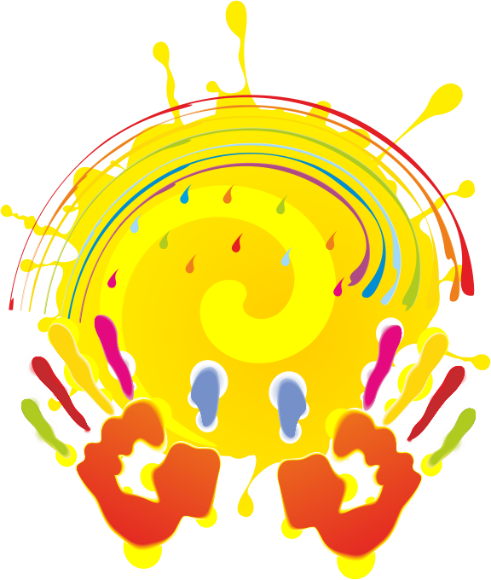 Группа«Ладушки»Предлагаетцикл бесед о Родине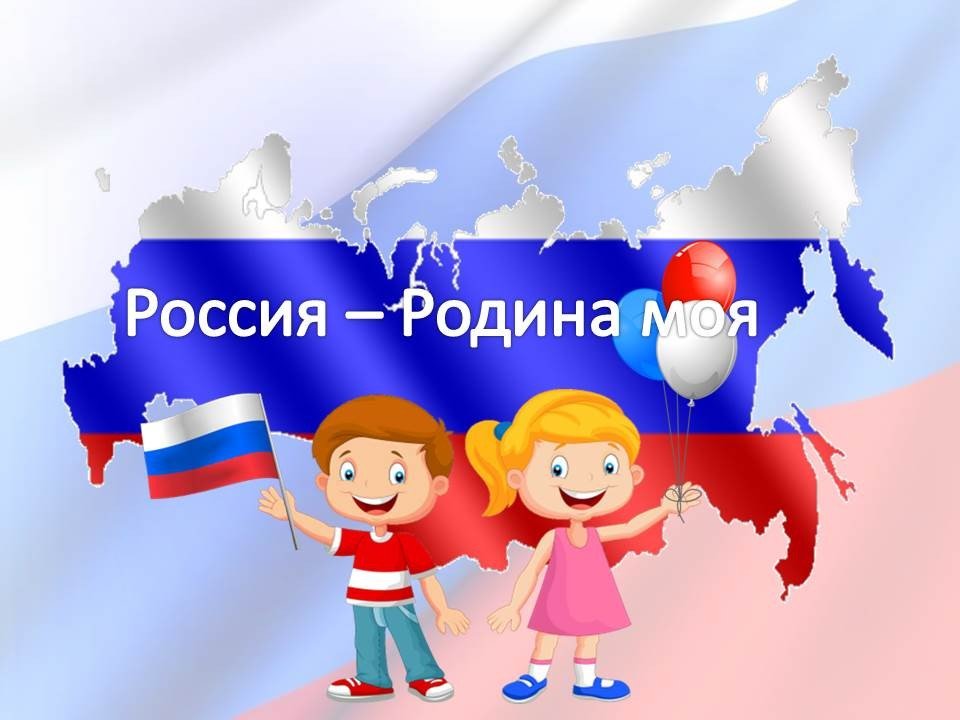 Чувство Родины… Воспитание его у ребенка начинается с отношения к семье, к самым близким людям: матери, отцу, бабушкам, дедушкам. Это корни, связывающие его с родным домом и ближайшим окружением.Чувство Родины начинается с восхищения тем, что видит перед собой малыш, чему он изумляется и что вызывает отклик в его душе… И хотя многие впечатления ещё не осознаны им глубоко, но, пропущенные через детское восприятие, они играют огромную роль в становлении личности патриота.«Россия – Родина моя!»Цель: формировать у детей представление о России как о родной стране.1.Назови страну, в которой ты проживаешь?2. Как называют людей, чья Родина – Россия?3. Как называется город, который является столицей нашей Родины?4.Как зовут президента нашей страны? 5.Назовите основные символы государства.6.Что же такое гимн?«Моя семья»Цель: познакомить с понятием «семья», прививать духовно-нравственные ценности.1.В каком городе ты живешь?2.Что такое семья?3.С кем ты живешь?4. Как зовут твоих родных?5. Что вы любите делать вместе?«Армия в наши дни»Цель: формировать представление детей о российской армии и воинах, о празднике День защитника Отечества; воспитывать уважение к защитникам Родины.1.Кто такие защитники Отечества?2. Какие рода войск ты знаешь?3. А как ты думаешь, зачем нужно столько родов войск?4. Что же делают солдаты в мирное время?5. Чтобы суметь победить врага, какими должны быть солдаты и офицеры?6.А чтобы такими стать, что нужно делать?